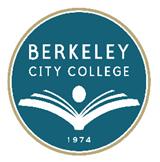 
COLLEGE ROUNDTABLE FOR PLANNING AND BUDGETAGENDAMonday, March 17, 201412:15 pm – 1:30 pmRoom:  451A/BChair:  Debbie Budd, President12:15 pm	Agenda Review	 Debbie Budd
12:15pm – 12:35 pm	Review of Annual Program Updates	Carlos/May/All		-Faculty Prioritization		-First review of Staff Requests		-Timing for Supplies and Materials Purchases 
12: 35 pm – 12:50 pm	Accreditation	May/Jenny/Debbie		-Survey Distribution/Prizes		-Review of Annual Report Data Requests 12:50 pm – 1:05 pm	Aspirations to Achievement	 Debbie/All		-Equity Conference		-Men of Color and Community CollegesShared Governance Reports1:05pm – 1:20 pm	-Education Committee	May/Carlos		   Discussion of Online Orientation and Review of Data 1:20pm – 1:25 pm	-Tech Committee	Fabian/Antonio1:25pm – 1:30 pm	-Facilities Committee	Shirley1:30 pm	Other/Close	~ Roundtable meetings are open to the college community ~
Above times and/or topics are subject to change***********
Our Mission:  Berkeley City College’s mission is to promote student success, to provide our diverse community with educational opportunities, and to transform lives.Our Vision:  Berkeley City College is a premier, diverse, student-centered learning community, dedicated to academic excellence, collaboration, innovation and transformation.